'Best of HettichXperiencedays 2021'Grote digitale finale op 2 septemberTer afsluiting wordt nog eens alles uit de kast gehaald: op donderdag 2 september 2021 nodigt Hettich klanten en partners wereldwijd uit om deel te nemen aan de grote, gezamenlijke digitale finale 'Best of HettichXperiencedays 2021'. Deze event-streaming kan via het portaal https://xdays.hettich.com dwars door alle tijdzones heen direct worden gevolgd, maar de acts kunnen ook nog later worden bekeken via de mediatheek. Voor alle nieuwsgierigen onder ons: het programma staat al online. Een van de hoogtepunten van de dag is de lezing van Dr. Andreas Hettich over het thema 'Kansen in de Post-Covid-wereld', in het Duits om 09:30 uur CEST en in het Engels om 06:30 uur CEST en 17:00 uur CEST.
Dit event mag gezien worden: bij de 'Best of HettichXperiencedays 2021' zijn er informatieve lezingen, spannende rondleidingen en als appetizer een smaakmakende outdoor-barbecueshow van de firma Moesta BBQ GmbH live uit het Hettich Forum in Kirchlengern, plus interessante kijkjes achter de coulissen van de HettichXperiencedays en natuurlijk zullen ook de plaatselijke Hettich-teams vanuit de hele wereld aan het woord komen om over hun ervaringen en indrukken van de afgelopen weken te vertellen. Met deze aangename combinatie van informatie en entertainment wil Hettich alle klanten en partners over de hele wereld bedanken voor de grote belangstelling en de positieve feedback – en tegelijkertijd ook naar de toekomst kijken. Want het HettichXperiencedays-project zal ook na 2 september digitaal bekeken kunnen worden en de internationale Hettich-locaties bieden hun klanten nog altijd online rondleidingen langs de hoogtepunten van de HettichXperiencedays, maar ook bezoekjes aan de showroom op locatie. Het gezamenlijke motto blijft: 'Let’s move markets!'Sinds half maart loopt de grote trendshow 'HettichXperiencedays 2021'. Hettich heeft haar nieuwe hybride formaat op succesvolle wijze gebruikt om klanten en partners over de hele wereld innovatieve meubelwerelden te presenteren met betrekking tot de megatrends verstedelijking, individualisering en New Work.Wie op 2 september digitaal aanwezig wil zijn bij de 'Best of HettichXperiencedays 2021' kan nu al kijken op https://xdays.hettich.com en zich gratis aanmelden voor deelname.U kunt het onderstaande fotomateriaal downloaden via https://web.hettich.com/nl-nl/pers.jsp:Afbeeldingtekst onder afbeelding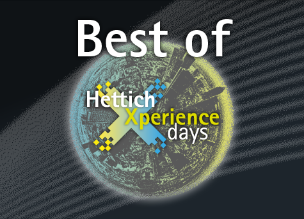 312021_a
'Best of HettichXperiencedays 2021': op 2 september is de grote digitale finale van het hybride event van Hettich dit jaar op https://xdays.hettich.com. Foto's: HettichOver HettichDe onderneming Hettich werd in 1888 opgericht en is tegenwoordig wereldwijd één van de grootste en succesvolste producenten van meubelbeslag. Meer dan 6 600 medewerkers in bijna 80 landen werken samen aan de doelstelling om intelligente techniek voor meubelen te ontwikkelen. Daarmee valt Hettich over de hele wereld bij mensen in de smaak en is een waardevolle partner voor de meubelindustrie, handel en interieurbouwers. Het merk Hettich staat voor consequente waarden: voor kwaliteit en innovatie. Voor betrouwbaarheid en klantgerichtheid. Ondanks onze grootte en internationale omgeving is Hettich een familiebedrijf gebleven. Zonder afhankelijk te zijn van investeerders wordt de bedrijfstoekomst vrij, menselijk en duurzaam vormgegeven.